Международная занимательная викторина«В гостях у героев Э.Н.Успенского»Привет девчонки, мальчишки, а также их родители!!! Сегодня мы с вами совершим увлекательное путешествие в голубом вагоне, в мир творчества Эдуарда Николаевича Успенского. Вы вспомните своих любимых сказочных героев!Ну, что друзья, поехали!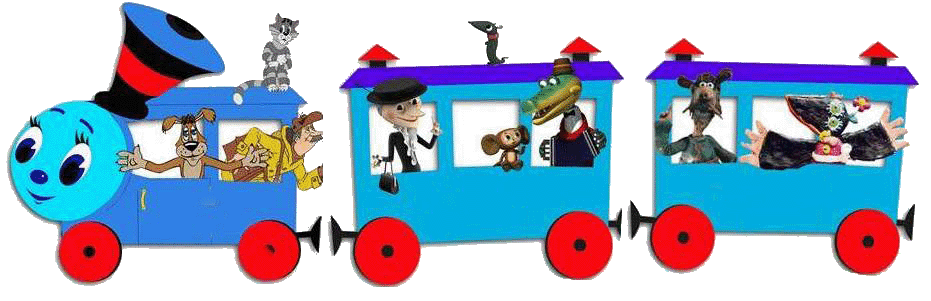 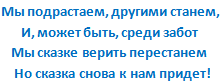 Стоп. Остановка «Станция Чебурашкино». На этой станции друзья вас ждёт встреча с героями  сказочной повести Эдуарда Успенского «Крокодил Гена и его друзья».1. Где нашёл Чебурашку продавец фруктов?А) В ящике с мандаринами                                                        Б) В ящике с апельсинамиВ) В ящике с ананасами                                                                     Г) В ящике с лимонами2. Какой возраст был указан на табличке в зоопарке у Крокодила Гены?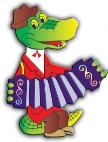                                                                                            А) 18                                                                                            Б) 20                                                                                             В) 45                                                                                             Г) 503. Как познакомились Чебурашка и Крокодил Гена?А) По объявлению                                                                             Б) По телефонуВ) В зоопарке                                                                                       Г) В театре4. Какой кружок предложил организовать Крокодил Гена?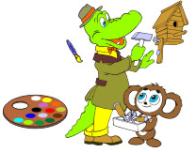 А) «Умелые руки»Б) «Умелый хвост»В) «Умелая голова»Г) «Умелые ноги»5. Роль, какой героини играл Гена в театре, выручая девочку Галю, когда она заболела?А) Белоснежка                                                                                    Б) Снежная королеваВ) Золушка                                                                                          Г) Красная шапочка6. Какую надпись на заборе стройки написал Чебурашка? 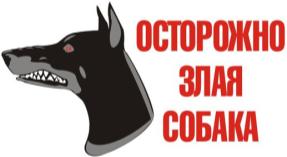                А) Осторожно: злой Чебурашка!                Б) Осторожно: злая собака!                 В) Осторожно: кирпич!                 Г) Осторожно: опасная зона!7. Расшифруйте ребус, и вы узнаете, как зовут любимую крыску старухи Шапокляк?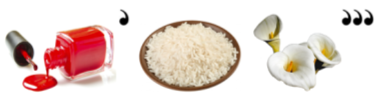 А) Полинка                                                                                                           Б) Маринка В) Каринка                                                                                                             Г) Лариска8. Отгадайте загадку – обманку.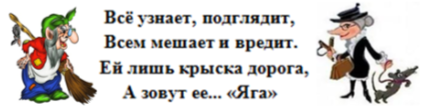 А) Кикимора                                                                                                            Б) ШапоклякВ) Солоха                                                                                                                 Г) Баба ЯгаРебята, следующая «Станция Простоквашино». Вас приглашают в гости герои повести - сказки «Дядя Федор пёс и кот». 9. Сколько лет было дяде Фёдору из сказки - повести Э. Н. Успенского «Дядя Федор пёс и кот».                                                                                             А) 9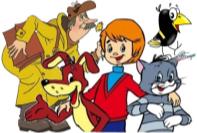                                                                                               Б) 8                                                                                              В) 7                                                                                              Г) 610. Назовите героя, который пишет письмо своим родителям:«Мои папа и мама! Я живу хорошо. Просто замечательно. У меня есть свой дом. Он тёплый. В нём одна комната и кухня. А недавно мы клад нашли и корову купили. И трактор - тр-тр Митю. Трактор хороший, только он бензин не любит, а любит суп.
Мама и папа, я без вас очень скучаю».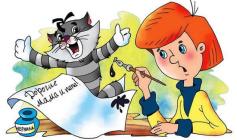 А) Почтальон ПечкинБ) Кот МатроскинВ) Дядя ФёдорГ) Пёс Шарик11. Внимательно рассмотрите картинку и укажите героя из деревни Простоквашино, который изображён на рисунке.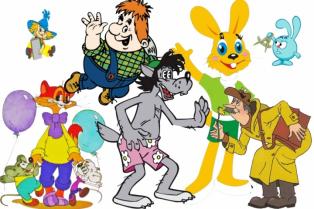 А) Почтальон Печкин                                                                                  Б) КрошВ) Кот Леопольд                                                                                           Г) Карлсон12. Расшифруйте ребус и узнаете, какую обувь купил Шарик вместо валенок?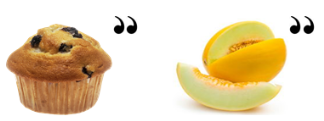 Ответ:13. В мультфильме «Зима в Простоквашино» мама Дяди Фёдора говорит: «Как мне всё это надоело! Наша квартира мне … напоминает». Вставьте пропущенные слова. («Союзмультфильм» выпуск  1984 год).                                                                     А) Сумасшедший дом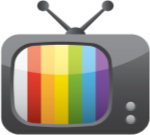                                                                Б) Школьную перемену                                                                В) Телевизионную передачу                                                                 Г) Компьтерную игруНаш поезд прибыл на конечную станцию «Удачи!»Благодарим вас за увлекательное путешествие!!!